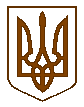 УКРАЇНА ОДЕСЬКА ОБЛАСТЬАРЦИЗЬКА РАЙОННА ДЕРЖАВНА АДМІНІСТРАЦІЯВІДДІЛ ОСВІТИ,  МОЛОДІ ТА СПОРТУ         НАКАЗ17.10. 2017.                                                                                    №  312/ОДПро проведення районного конкурсу „Мистецтво оригамі”      Відповідно до плану обласних масових заходів з учнівською молоддю на 2017 рік, затвердженого наказом Департаменту освіти і науки Одеської облдержадміністрації від 20.02.2017р. № 45/ОД, з метою виявлення та підтримки обдарованих дітей в декоративно-прикладному напрямку НАКАЗУЮ:Арцизькому Центру дитячої та юнацької творчості (Камбур Л.Д.) 18 жовтня 2017 року провести районний конкурс „Мистецтво оригамі” відповідно до умов обласного конкурсу.        2.  Директорам навчальних закладів забезпечити участь команд в районному конкурсі.        3. Контроль за виконанням  цього наказу покласти на головного спеціаліста відділу освіти О.В.Ткаченко.Начальник відділу                   		                          О.П. Стоянова